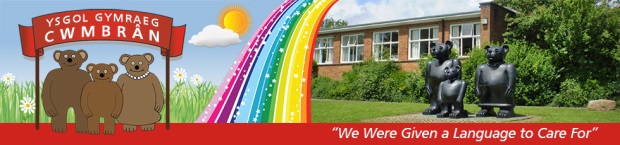 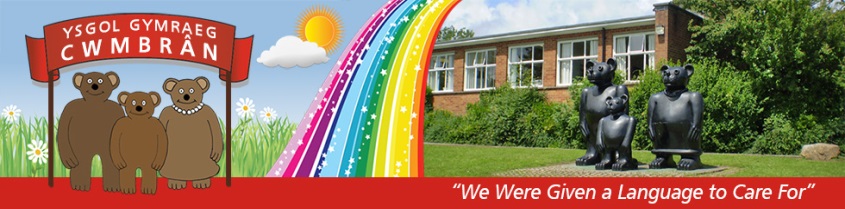 NEWYDDION/NEWSRydym yn falch dros ben gyda'r ymdrech arbennig a roddwyd gan bob disgybl o Flwyddyn 2 i 6 yn ystod y Profion Cenedlaethol diweddar. Trefnwyd prynhawn o hwyl a hufen iâ ar y dydd Gwener canlynol i ddiolch i’r plant am eu hymdrechion.Cynhaliwyd wythnos Gwerthoedd llwyddiannus arall yr wythnos hon. Diolch i'r holl aelodau o'r teulu a ddaeth draw i gefnogi.Mae ein timoedd wedi bod yn brysur yn cystadlu mewn amryw o gystadlaethau ac rydym yn hynod ddiolchgar i'r staff am eu gwaith caled yn hyfforddi'r plant.Cafwyd amser pleserus iawn gan rai o ddisgyblion Blwyddyn 4 yng Nghanolfan yr Urdd ym Mae Caerdydd. Buon yn ymweld â Techniquest, ar daith cwch a thrên ac i'r sinema. Diolch i'r staff a wnaeth drefnu a goruchwylio’r disgyblion.Bydd dau ddiwrnod o hyfforddiant i athrawon ar y 1af a'r 2il o Fedi. Bydd y plant yn dychwelyd i'r ysgol ar ddydd Llun y 5ed o Fedi.We are extremely pleased with the excellent effort demonstrated by all pupils from Year 2 to 6 during the recent National Tests. An afternoon of fun and ice-cream was held on the following Friday to reward the pupils for their efforts.Another successful Values week was held this week.  Thank you to all the family members who came along to support.Our teams have been busy competing in various tournaments and we are extremely grateful to the staff for their hard work in training the children.Many of our Year 4 pupils had a very enjoyable stay at the Urdd Centre in Cardiff Bay. They visited Techniquest, went on a boat and train ride and to the cinema.  Thank you to the staff who organised and accompanied the pupilsThere will be two teacher training days on the 1st and 2nd of September.  Children will return to school on Monday 5th September.Dyddiad/Date:Digwyddiad / Event:Digwyddiad / Event:06/06/16Hyfforddiant i athrawon – dim ysgol i’r plant/Teacher training day – no school for the childrenHyfforddiant i athrawon – dim ysgol i’r plant/Teacher training day – no school for the children08/06/16Staff Gwynllyw yn ymweld â Blwyddyn 6/Staff from Gwynllyw visiting Year 6Staff Gwynllyw yn ymweld â Blwyddyn 6/Staff from Gwynllyw visiting Year 610/06/16Nyrs ysgol yn ymweld â’r Cyfnod Sylfaen i drafod hylendid personol/School nurse visiting the Foundation Phase to discuss personal hygieneNyrs ysgol yn ymweld â’r Cyfnod Sylfaen i drafod hylendid personol/School nurse visiting the Foundation Phase to discuss personal hygiene13/06/16Diwrnod Rhyngwladol – manylion i ddilyn/International Day – details to followDiwrnod Rhyngwladol – manylion i ddilyn/International Day – details to follow13/06/16Wythnos rhifedd ar draws y cwricwlwm/Numeracy across the curriculum weekWythnos rhifedd ar draws y cwricwlwm/Numeracy across the curriculum week13/06/16Cystadleuaeth Criced yr Urdd i rai o blant Blwyddyn 4/ Urdd Cricket Competition for some Year 4 pupilsCystadleuaeth Criced yr Urdd i rai o blant Blwyddyn 4/ Urdd Cricket Competition for some Year 4 pupils14/06/16Taith Blynyddoedd 1 a 2 i Noahs Ark/Year 1 and 2 trip to Noahs ArkTaith Blynyddoedd 1 a 2 i Noahs Ark/Year 1 and 2 trip to Noahs Ark15/06/16Noson agored i rieni newydd Derbyn/Open evening for new parents – Reception children.Noson agored i rieni newydd Derbyn/Open evening for new parents – Reception children.20/06/16Blwyddyn 6 yn mynd i Wynllyw am wersi/Year 6 visiting Gwynllyw for a day of lessonsBlwyddyn 6 yn mynd i Wynllyw am wersi/Year 6 visiting Gwynllyw for a day of lessons20/06/16Blwyddyn 4 yn ymweld â’r llyfrgell/Year 4 visiting the libraryBlwyddyn 4 yn ymweld â’r llyfrgell/Year 4 visiting the library20/06/16Gwasanaeth Tân yn ymweld â Blwyddyn 1/Fire Service visiting Year 1Gwasanaeth Tân yn ymweld â Blwyddyn 1/Fire Service visiting Year 121/06/16 Mabolgampau Cyfnod Sylfaen/Foundation Phase Sports Day(Os nad yw’r tywydd yn caniatáu  byddwn yn ei gynnal ar ddydd Iau 23ain o Fehefin/If the weather does not permit – alternative date – Thursday 23th June)Mabolgampau Cyfnod Sylfaen/Foundation Phase Sports Day(Os nad yw’r tywydd yn caniatáu  byddwn yn ei gynnal ar ddydd Iau 23ain o Fehefin/If the weather does not permit – alternative date – Thursday 23th June)22/06/16Mabolgampau Cyfnod Allweddol 2/Key Stage 2 Sports Day(Os nad yw’r tywydd yn caniatáu  byddwn yn ei gynnal ar ddydd Gwener 24ain o Fehefin/If the weather does not permit – alternative date – Friday 24th June)Mabolgampau Cyfnod Allweddol 2/Key Stage 2 Sports Day(Os nad yw’r tywydd yn caniatáu  byddwn yn ei gynnal ar ddydd Gwener 24ain o Fehefin/If the weather does not permit – alternative date – Friday 24th June)22/06/16Noson agored i rieni newydd Meithrin/Open evening for new parents – Nursery children.Noson agored i rieni newydd Meithrin/Open evening for new parents – Nursery children.27/06/16Wythnos Menter a Busnes/Business and Enterprise WeekWythnos Menter a Busnes/Business and Enterprise Week27/06/16Taith Blynyddoedd 5 a 6 i Gaerdydd/Year 5 and 6 trip to CardiffTaith Blynyddoedd 5 a 6 i Gaerdydd/Year 5 and 6 trip to Cardiff28/06/16Taith Blynyddoedd 3 a 4 i Gaerdydd/Year 3 and 4 trip to CardiffTaith Blynyddoedd 3 a 4 i Gaerdydd/Year 3 and 4 trip to Cardiff29/06/16Mabolgampau’r Urdd Stadiwm Cwmbrân 4:30yp-6:00yp/Urdd Sports Cwmbrân Stadium 4:30pm-6:00pmMabolgampau’r Urdd Stadiwm Cwmbrân 4:30yp-6:00yp/Urdd Sports Cwmbrân Stadium 4:30pm-6:00pm30/06/16Gwasnaeth Meithrin a Derbyn/Nursery and Reception AssemblyGwasnaeth Meithrin a Derbyn/Nursery and Reception Assembly30/06/16Diwrnod Olympaidd Blwyddyn 5 Stadiwm Cwmbrâm/Olympic Sports Day Year 5 Cwmbrân StadiumDiwrnod Olympaidd Blwyddyn 5 Stadiwm Cwmbrâm/Olympic Sports Day Year 5 Cwmbrân Stadium01/07/16Ffair Haf 3:30yp/Summer Fayre 3:30pmFfair Haf 3:30yp/Summer Fayre 3:30pm05/07/16Plant yn treulio amser yn eu dosbarthiadau newydd/Pupils spend time in their new classesPlant yn treulio amser yn eu dosbarthiadau newydd/Pupils spend time in their new classes06/07/16Disgyblion Blwyddyn 7 Gwynllyw yn ymweld â Blwyddyn 6/Year 7 pupils from Gwynllyw visit Year 6 pupilsDisgyblion Blwyddyn 7 Gwynllyw yn ymweld â Blwyddyn 6/Year 7 pupils from Gwynllyw visit Year 6 pupils07/07/16Gwasanaeth Blynyddoedd 1 a 2/Year 1 and 2 AssemblyGwasanaeth Blynyddoedd 1 a 2/Year 1 and 2 Assembly13/07/16Dirwnod o hwyl yr Urdd i Flwyddyn 2 – Parc Pontypŵl/Urdd fun day for Year 2 – Pontypool ParkDirwnod o hwyl yr Urdd i Flwyddyn 2 – Parc Pontypŵl/Urdd fun day for Year 2 – Pontypool Park13/07/16Bowlio i Flwyddyn 6 - 4:30yp-6:00yp/Bowling for Year 6 pupils - 4:30pm to 6:00pmBowlio i Flwyddyn 6 - 4:30yp-6:00yp/Bowling for Year 6 pupils - 4:30pm to 6:00pm15/07/16Taith Derbyn i Gefn Mably, Caerdydd/Reception trip to Cefn Mably, CardiffTaith Derbyn i Gefn Mably, Caerdydd/Reception trip to Cefn Mably, Cardiff18/07/16Mabolgampau Gwynllyw i Flwyddyn 6 - 10yb-2yp/Gwynllyw Sports Day for Year 6 – 10am to 2pmMabolgampau Gwynllyw i Flwyddyn 6 - 10yb-2yp/Gwynllyw Sports Day for Year 6 – 10am to 2pm19/07/16Perfformiad yr Adran Iau  o ‘Y Llew Frenin’ a Ffarwelio Blwyddyn 6 yn Theatr y Congress – perfformiad prynhawn 1:00yp a pherfformiad nos 6:30yp – Byddwn yn rhoi gwobrau Blwyddyn 6 yn ystod perfformiad y prynhawn. Manylion am sut i brynu tocynnau i ddilyn.Key Stage 2 Performance of ‘Y Llew Frenin’ and  a Farewell to Year 6 at the Congress Theatre – afternoon performance 1:00pm and evening performance 6:30pm – Year 6 awards will be given during the afternoon performance.  Letter to follow regarding the sale of tickets etc.Perfformiad yr Adran Iau  o ‘Y Llew Frenin’ a Ffarwelio Blwyddyn 6 yn Theatr y Congress – perfformiad prynhawn 1:00yp a pherfformiad nos 6:30yp – Byddwn yn rhoi gwobrau Blwyddyn 6 yn ystod perfformiad y prynhawn. Manylion am sut i brynu tocynnau i ddilyn.Key Stage 2 Performance of ‘Y Llew Frenin’ and  a Farewell to Year 6 at the Congress Theatre – afternoon performance 1:00pm and evening performance 6:30pm – Year 6 awards will be given during the afternoon performance.  Letter to follow regarding the sale of tickets etc.20/07/16Diwedd tymor – gorffen am 2yp/End of term – finish at 2pmDiwedd tymor – gorffen am 2yp/End of term – finish at 2pmCLYBIAU AR ÔL YSGOL I’R HANNER TYMOR OLAF/EXTRA-CURRICULAR CLUBS FOR THE LAST HALF TERMCLYBIAU AR ÔL YSGOL I’R HANNER TYMOR OLAF/EXTRA-CURRICULAR CLUBS FOR THE LAST HALF TERMCLYBIAU AR ÔL YSGOL I’R HANNER TYMOR OLAF/EXTRA-CURRICULAR CLUBS FOR THE LAST HALF TERMLlun/MondayLlun/MondayDOES DIM CLWB DRAMA YR HANNER TYMOR OLAF/THERE WILL BE NO DRAMA CLUB FOR THE LAST HALF TERMMawrth/TuesdayMawrth/TuesdayClwb coginio Bl2 Miss Hughes/Cooking Year 2 Miss HughesDIM CÔR - Ymarferion i Sioe CA2 yn lle (Manylion i ddilyn)/NO CHOIR - Practices for the KS2 show instead (Details to follow)Mercher/WednesdayMercher/WednesdayClwb yr Urdd/Urdd ClubIau/ThursdayIau/ThursdayClwb ffitrwydd/Fitness ClubBeicio i Flwyddyn 6 yn cychwyn ar y 16eg o Fehefin/Cycling starts for Year 6 on the 16th June